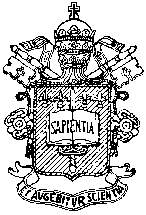 1º SEMESTRE DE 2024Disciplina Eletiva: Formação de leitores: mediação de literatura e subjetividade da criança no século XXIDocente: Profa. Dra. ElizaBeth CardosoHorário: Quinta-feira, das 9h às 12hCréditos:03Ementa: Criança, infantil e infância: considerações históricas, cognitivas e filosóficas. Literatura, literariedade e estética: confluências poéticas e éticas entre conteúdo, forma e materialidade do livro para crianças. Livro, livro-imagem, objeto-livro, livro-objeto, aplicativos literários e os cinco sentidos atuando na leitura de literatura. Para além dos olhos e das mãos, corpo e psique na leitura de literatura endereçada às crianças. A mediação de literatura e a preservação das subjetividades da criança, do infantil e da infância. Leitura e análise de obras clássicas e contemporâneas de literatura para crianças. Paisagem escolar, território da imaginação: a mediação da literatura para as infâncias. As questões aqui envolvidas estão atravessadas pelos temas de direito à literatura; literatura inclusiva; literatura antirracista; impacto das tecnologias na literatura (criação, edição, mediação e leitura) e políticas públicas de formação de leitores. Referências básicasAGABEN, G. Infância e História: destruição da experiência e origem da história. Trad. Henrique Burigo. Belo Horizonte: UFMG, 2005.ARIÉS, Philippe. História social da criança e da família. 2. ed. Rio de Janeiro: LTC, 1981.BENJAMIN, W. Reflexões: a criança, o brinquedo, a educação. Trad. Marcos Vinicius Mazzari. São Paulo: Summus, 1984.BENJAMIN, W. “A doutrina das semelhanças”. In: ______. Obras escolhidas: magia e técnica, arte e política. Trad. Sérgio Paulo Rouanet. São Paulo: Editora Brasiliense, 1996. GAGNEBIN, Jeanne Marie. História e narração em Walter Benjamin, SP, Ed. Perspectiva, 1999.JOBIM E SOUZA, Solange. Infância e linguagem: Bakthin, Vygotsky e Benjamin (Coleção Magistério: Formação e trabalho Pedagógico). Campinas: São Paulo, 2002.LINDEN, Sophie Van Der. Para ler o livro ilustrado. Tradutor: Bruchard, Dorothee. São Paulo:Cosac Naify, 2011. MATA, Anderson Luis Nunes da. “Infância na literatura brasileira contemporânea: tema, conceito, poética”. Estud. Lit. Bras. Contemp., Brasília , n. 46,p. 13-20, Dec. 2015 .  Available from <http://www.scielo.br/scielo.php?script=sci_arttext&pid=S2316-40182015000200013&lng=en&nrm=isoSILVA, Flávia Gonçalves da. Subjetividade, individualidade, personalidade e identidade: concepções a partir da psicologia histórico-cultural. Psicol. educ., São Paulo, n. 28, p. 169-195, jun. 2009 . Disponível em <http://pepsic.bvsalud.org/scielo.php?script=sci_arttext&pid=S1414-69752009000100010&lng=pt&nrm=iso>. SCHLESENER, Anita Helena. “Mímesis e infância: observações acerca da educação a partir de Walter Benjamin”. In Filosofia Unisinos 10(2): 148-156, mai/ago, 2009.ZILBERMAN, Regina. Como e por que ler literatura infantil brasileira. Rio de Janeiro: Objetiva, 2005.Bibliografia complementarAHLBERG, Janet & Allan. O carteiro chegou. São Paulo: Companhia das Letrinhas, 2015.BANDEIRA, Manuel. Estrela da vida inteira – Poesia completa. Rio de Janeiro: Nova Fronteira, 2009.BENJAMIN, Walter. “O Concurdinha”. In: __________. Infância em Berlim por volta de 1900. Obras Escolhidas, vol. II, p. 96. São Paulo: Brasiliense, 1987. BENJAMIN, Walter. “História cultural do brinquedo” e “Brinquedo e brincadeira”. In: _________. Magia e Técnica, Arte e Política – ensaios sobre literatura e história da cultura. Obras Escolhidas I. São Paulo Brasiliense: 2012. BENJAMIN, Walter. “Experiência e pobreza”. In: _________. Magia e Técnica, Arte e Política – ensaios sobre literatura e história da cultura. Obras Escolhidas I. São Paulo Brasiliense: 2012. COELHO, Nelly Novaes. Literatura Infantil. Teoria, análise, didática. São Paulo: Moderna, 2011.COLOMER, Teresa. A formação do leitor literário: narrativa infantil e juvenil atual. Trad. Laura Sandroni. São Paulo: Global, 2003. (Primeira parte)HUNT, Peter. Crítica, teoria e literatura infantil. Trad. Cid Knipel. São Paulo: Cosac Naify, 2010.(CAPÍTULO 2)LOBATO, Monteiro. Reinações de Narizinho. vol. 1 e 2. Rio de Janieor: Editora Globo, 2008. (capítulos “Narizinho arrebitado” e “O sítio do picapau amarelo”. NEVES, André. Mel na boca. São Paulo: Cortez. 2014. ROSA, João Guimarães. “A menina de lá”. In:______. Primeiras estórias. Rio de Janeiro: Nova Fronteira, 1988.PAES, José Paulo Paes. Poemas para brincar. São Paulo: Ática, 2011.PAES, José Paulo Paes. É isso ali. São Paulo: Salamandra, 2005. WHITMAN, Walt. “Era uma vez um menino que ia longe”. In BLOOM, Harold (ORG.), Contos e poemas para crianças extremamente inteligentes de todas as idades. Rio de Janeiro: Objetiva, 2003.